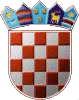 REPUBLIKA HRVATSKA KRAPINSKO-ZAGORSKA ŽUPANIJA      OPĆINA VELIKO TRGOVIŠĆE                OPĆINSKO VIJEĆEKLASA: 021-01/19-01/1UR.BROJ: 2197/05-05-19- 01Veliko Trgovišće, 24.06.2019.	Na temelju članka 37. Statuta  općine Veliko Trgovišće («Službeni glasnik Krapinsko-zagorske županije» broj:   23/09, 8/13. i 6/18.)s a z i v a m14. sjednicu Općinskog vijeća općine Veliko Trgovišćedana 31.srpnja  2019.g.  (srijeda) u  19,00  satiu prostorijama općine Veliko Trgovišće, Trg Stjepana  i Franje Tuđmana 2, i predlažem slijedećiD n e v n i      r e d    Usvajanje zapisnika  o radu  13.  sjednice   Općinskog vijeća održane   27.06.2019.g.Razmatranje prijedloga  novog   cjenika za obavljanje javne usluge  prikupljanja, odvoza i zbrinjavanja miješanog komunalnog  otpada i biorazgradivog komunalnog otpada na području  općine Veliko TrgovišćeOdluka o dopuni Odluke o komunalnom redu,Pitanja i prijedlozi   Molim da se ovom pozivu obavezno odazovete, a eventualnu spriječenost javite prije održavanja   sjednice ! Pisani materijali  dostavljaju se uz poziv.                                                                                                         PREDSJEDNIK  							                 OPĆINSKOG VIJEĆA						                             Zlatko Žeinski, dipl.oec.     